KNOW ALL MEN BY THESE PRESENTS:This assignment of application for registration of trademark  	(title of the mark)execute by and between:[Name of Applicant(s) / Assignor(s)]of[Address(es) of Applicant(s) / Assignor(s)]hereinafter called the ASSIGNOR(S), and[Name Assignee(s)][Address(es) of Assignee(s)]hereinafter called the ASSIGNEE(S).WITNESSETH:That the ASSIGNOR(S) has/have business/services, for which he/she/it/they/has/have filed anapplication  for  registration  in  the  Intellectual  Property  Office  on    	 Application Number	;underThat the ASSIGNEE(S) is/are desirous of acquiring in and to the said application and in the registration that shall mature thereon;That good and valuable consideration, receipt of which is hereby acknowledged, the ASSIGNOR(S) does/do hereby sell, assign and transfer unto the said ASSIGNEE(S) all the right, title and interest in and to the herein subject Trademark together with the goodwill of the business that has accrued its use; andThat the ASSIGNEE(S) by virtue hereof, does/do hereby appoint FEDERIS & ASSOCIATES LAW OFFICES of Suites 2004 and 2005, 88 Corporate Center, 141 Valero corner Sedeño Street, Salcedo Village, Makati City 1227, Philippines, as agent or as attorney or representative in the Philippines, to facilitate the recording of this Assignment, to prosecute the herein application for registration to receive the certificate of registration, to transact all business in the Intellectual Property Office in connection therewith, and upon whom may be serve the corresponding notices or process thereof.The ASSIGNOR(S) is/are big	/small	entity(ies). The ASSIGNEE(S) is/are big	/small	entity(ies).This is	/ is not	_ a first assignment of a pending application of mark/name from a small to a big entity.*A small entity shall be construed as any business enterprise engaged in any business activity or industry, agri- business and/or services whether single proprietorship, cooperative, partnership or corporation, whose total asset is Php100 Million or less; otherwise it shall be considered as a big entity.In WITNESS WHEREOF, THE undersigned ASSIGNOR(S) and ASSIGNEE(S) have executed these present this day of	, 20    at	_. 	_ASSIGNOR(S)	ASSIGNEE(S)Signed in the presence of:Witness	WitnessACKNOWLEDGEMENT 	_):S.S. 	_)BEFORE ME, Notary Public for and in   	personally appeared:	_ 	known to me to be same persons who execute the foregoing instrument, and they acknowledged to me that the same is their free act and deed.IN  WITNESS  WHEREOF,  I  have  hereunto  set  my  hand  and  affixed  my  notarial  seal  this 	  day	,   20	,   at    	 , Philippines.NOTARY PUBLICDoc. No.		; Page No.		; Book No.		; Series of	_.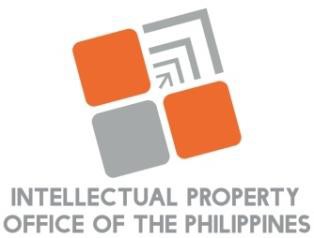 Intellectual Property Office of the PhilippinesDocument No.IPOPHL-SOP-BOT-01-F05Document No.IPOPHL-SOP-BOT-01-F05Bureau of TrademarksRev. No. 03Rev. No. 03ASSIGNMENT OF APPLICATION FOR REGISTRATION OF TRADEMARK(Optional Form)Issued by: BOTDate: 10/01/2017